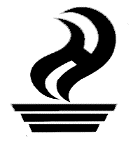 8th DIWANG: SAGISAG KULTURA NG FILIPINAS COMPETITIONPhilippine Cultural Education Program (PCEP)National Commission for Culture and the Arts (NCCA)#633 NCCA Building, Gen. Luna Street Intramuros, Maniladiwangsagisagkultura@gmail.comFORMTo the best of my/our knowledge, all statements herein are true and correct._______________________________						____________________________ NAME AND SIGNATURE						                DATEKomiks Making ContestKomiks Making ContestKomiks Making ContestContestant Name:Contestant Name:Contestant Name:Gender:Age:Birthday: (MM/DD/YY)Address:Address:Address:Name of School or Institutional Affiliation:Name of School or Institutional Affiliation:Name of School or Institutional Affiliation:Title of Komiks:Title of Komiks:Title of Komiks:Contact Details:Mobile Number: ____________________ (Globe/TM)  ______________________ (Smart/TNT/Sun) Email Address: _________________________________________________________________________________________________Alternate Email Address: _____________________________________________________________________________________Contact Details:Mobile Number: ____________________ (Globe/TM)  ______________________ (Smart/TNT/Sun) Email Address: _________________________________________________________________________________________________Alternate Email Address: _____________________________________________________________________________________Contact Details:Mobile Number: ____________________ (Globe/TM)  ______________________ (Smart/TNT/Sun) Email Address: _________________________________________________________________________________________________Alternate Email Address: _____________________________________________________________________________________List of attached documents sent via email for verification:List of attached documents sent via email for verification:List of attached documents sent via email for verification: